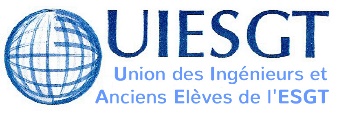 Union des Ingénieurs ESGTUnion des Ingénieurs de l’Ecole Supérieure des Géomètres et TopographesConservatoire National des Arts et MétiersAdresse postale: UIESGT, BP 3223, 75122 Paris Cedex 03Mesdames et Messieurs les membres de l’UIESGTCher(e) ami(e),Tu es invité(e) à assister à l’Assemblée Générale de l’ UIESGT qui se tiendra le samedi 2 octobre 2021 à 10 H 00à Paris - au Cnam -salle 21-2-28 , 292,rue Saint Martin ORDRE DU JOURapprobation PV AG 2020,rapport moral et d'activités, rapport financier, Géotop, nouvelles l'ESGT, nos partenaires, annuaire, enquete métiers, renouvellement des membres du CA, aide à la création d'une association au Brésil avec L; PolidoriMerci de confirmer ta présence en nous retournant ce bulletin; En cas d’impossibilité, tu peux utiliser le pouvoir ci-dessous.Gérard Zinniger, président de l’UIESGT----------------------------------------------------------------------------------------------------------------BULLETIN DE PRESENCEA retourner à UIESGT BP 3223 75122 Paris Cedex 03 avant le 28 septembre ou par mail à association@uiesgt.frJe soussigné……………….…………….promotion……….assistera à l’Assemblée Générale le samedi 2 octobre 2021 à Paris----------------------------------------------------------------------------------------------------------------POUVOIRJe soussigné  Madame, Monsieur,….………….……………promotion……….. membre de l’UIESGT,donne pouvoir à Madame,Monsieur,…………..……………..pour me représenter dans les votes et délibérations au cours de l’Assemblée Générale du 2 octobre 2021 Signature précédée de la mention manuscrite bon pour pouvoirsvp: voir programme au dos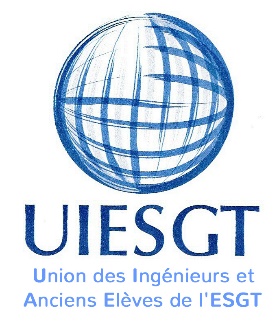 Assemblée générale 2021samedi 2 octobre 2021 à Paris-CnamProgramme10h00: Assemblée générale au Cnam-Paris, salle 21-2-28, 292 rue Saint Martinj'assiste à l'A.G.:         oui          non13H00-14H30: déjeuner au restaurant "Au fil des saisons" 4, rue des Fontaines du Temple -Paris -3°- salle privatisée- pass sanitaire obligatoire.je déjeune:         oui         non          nombre de personnes: 35€x      =15h: facultatif en fonction du nombre de présents et des conditions sanitaires: visite du musée Carnavalet consacré à l'histoire de Parisj'assiste à la visite :              oui          non      nombre: x      =Réponse avant le 28 septembre 2021- par écrit à : UIESGT- BP 3223- 72122 paris cedex 03-chèque à joindre- ou par mail à: association@uiesgt.fr; chèque à remettre sur place.